Základní škola Tursko, okres Praha – Západ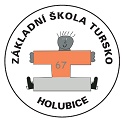 Pražská 67, 252 65 TurskoŠkolní vzdělávací program pro školní družinuProjednáno a schváleno dne 1. 9. 2022	Vydáno v Tursku 1. 9. 2022Mgr. Renata Vařechováředitelka školyIdentifikace školní družinyZákladní škola Tursko, okres Praha – ZápadPražská 67, 252 65 Turskowww.zstursko.czŘeditelka školy: Mgr. Renata VařechováVychovatelky: Ivana Cenigová, vedoucí vychovatelka                          Bc. Lucie Strnadová                          Jitka Sochorová		    Anna RoutIZO: 000 241 768IČO: 75034808RED - IZO: 6000 53326Tel.: 315 694 057Email: reditel@zstursko.czZřizovatel: obec Tursko	         Čestmírovo náměstí 59	         252 65 Tursko	         Tel.: 315 786 023	         Email: podatelna@tursko.czObsah:1. Charakteristika, umístění a vybavení ŠDŠkolní družina realizuje výchovně – vzdělávací činnost mimo vyučování formou odpočinkových, rekreačních a zájmových činností a umožňuje žákům přípravu na vyučování. Příprava na vyučování probíhá v souladu s výkonnostní křivkou dítěte v době, kdy je ve družině menší počet žáků, protože někteří již odešli domů nebo do dalších zájmových útvarů.  Školní družina je určena všem žákům základní školy. Školní družina je situována do dvou budov základní školy. První a druhé oddělení je situováno do budovy v Holubicích. Třetí a čtvrté oddělení je situováno do budovy v Tursku. Oddělení školní družiny v Holubicích i v Tursku využívá místnosti stávajících tříd. Jednotlivá oddělení se naplňují do počtu nejvýše 30 žáků.Vybavení školní družiny odpovídá věkovému složení účastníků. Děti mají k dispozici relaxační koutek s matrací nebo kobercem. Pro výtvarné a pracovní činnosti je třída vybavena školními lavicemi. Pro besedy je možno využít interaktivní tabule. Všechna oddělení školní družiny jsou vybavena hračkami, stavebnicemi, výtvarnými pomůckami a sportovním vybavením pro základní tělovýchovné činnosti. Co se týká sportovní výchovy, mohou děti využít obecní hřiště, fotbalové hřiště, v Holubicích víceúčelové hřiště.2. Činnost školní družinyVšechny čtyři oddělení pracují s dětmi dle jejich schopností a dovedností, soustavně rozvíjejí potenciál každého dítěte. Realizace činností jsou v kompetenci vychovatelek, které rozhodnou o průběhu a skladbě činnosti dle zájmu, psychického a fyzického stavu dětí. Činnost školní družiny vede děti k prosociálnímu chování, k uvědomění si sebe sama a svého okolí, k samostatnosti a zároveň schopnosti pomoci ostatním. Neodmyslitelnými částmi výchovně-vzdělávacího procesu jsou jednorázové i dlouhodobé činnosti, které prohlubují nabyté znalosti nejen z výuky, ale i z běžného života.3. Personální podmínkyZájmové vzdělávání ve školní družině je zajištěno kvalifikovanými vychovatelkami s  pedagogickou praxí. Začínající vychovatelky jsou podporovány pedagogickými zaměstnanci nejen náslechy, ale také konzultační činností. Vychovatelky si doplňují odborné znalosti samostudiem a účastí v akreditovaných seminářích.4. Ekonomické podmínkyMěsíční poplatek za školní družinu je stanoven na 400 Kč za měsíc.Platba za pobyt ve školní družině se hradí formou dvou dílčích plateb – v říjnu za září až prosinec (1. období) a v lednu za leden až červen (2. období) školního roku. Školní družina se hradí převodem z účtu, každý žák má svůj identifikační kód. Poplatek platí zákonný zástupce i za žáka, který je přihlášen k nepravidelné docházce. Zákonní zástupci mají povinnost uhradit poplatek za školní družinu v daném termínu.Poplatek školní družiny činí: Jedno dítě září – prosinec 1600 Kč (úhrada během října), leden – červen 2400 Kč (úhrada během února); Dvě děti září – prosinec 2600 Kč (úhrada během října), leden – červen 4000 Kč (úhrada během února); Tři děti září – prosinec 3600 Kč (úhrada během října), leden – červen 5600 Kč (úhrada během února). Získané finanční prostředky jsou použity na neinvestiční výdaje (energie, voda aj.) a na nákup hraček, materiálu na vyrábění.5. Podmínky přijímání uchazečůŽáci, kteří jsou evidováni k návštěvě školní družiny (formou přihlášky žáka k zájmovému vzdělávání (ŠD)), docházejí do školní družiny tak, jak mají uvedeno v přihlášce žáka k zájmovému vzdělávání (ŠD). Zákonní zástupci musí vždy zdůvodnit nepřítomnost žáka ve školní družině písemně  na odchodovém formuláři, který si mohou stáhnout z webových stránek školy, anebo vyzvednout v dostatečném předstihu ve svém oddělení školní družiny. V případě delší nepřítomnosti nahlásí tuto skutečnost třídnímu učiteli. Změny v přihlášce žáka k zájmovému vzdělávání (ŠD) může písemně provádět pouze zákonný zástupce. 6. Podmínky průběhu vzděláváníRanní školní družina je v provozu v Holubicích od 6:45 do 7:45 hod. Po 7:30 hod již nebude dítě do školy (do ŠD) vpuštěno a čeká před školní budovou. Toto opatření je nutné k udržení bezpečnosti dětí, které již v družině jsou. Odpolední družina začíná po obědě a končí v Holubicích v 15:15 a v Tursku  v 17:30 hod.Z provozních důvodů se žáci z druhé třídy převážejí po obědě do ŠD v Tursku v časovém rozmezí 12:00 až 13:30 hod. Žáci, kteří nebudou ze školní družiny v Holubicích vyzvednuti nejpozději do 15:15 hod, vychovatelka převeze do školní družiny v Tursku. Režim dne je přizpůsobován dennímu provozu.7. Ukončení vzděláváníŽáci jsou do ŠD přijímáni vždy na jeden školní rok (na 1. a 2. období). Dítě je možné ze ŠD odhlásit na 2. období písemně do konce prosince (formulář Odhlášení žáka ze školní družiny je na webových stránkách školy). Ředitel školy může žáka ze ŠD vyloučit ze školní družiny, a to za porušení povinností stanovených školským zákonem nebo při opakovaném nedodržování vnitřního řádu školní družiny, nebo se dopustí zvláště hrubých slovních a úmyslných fyzických útoků vůči ostatním žákům a zaměstnancům školského zařízení. Tuto skutečnost ředitel školy oznámí orgánu sociálně-právní ochrany dětí a zákonným zástupcům.8. Podmínky bezpečnosti práce a ochrany zdravíZa bezpečnost žáků ve školní družině od jejich příchodu až po převzetí dítěte zákonným zástupcem či pověřenou osobou zodpovídají vychovatelky. Na počátku docházky každého školního roku jsou žáci náležitě poučeni o bezpečnosti a ochraně jejich zdraví a seznámeni s vnitřním řádem školní družiny, včetně bezpečnostních předpisů a provozních řádů určených pro všechny prostory, které jsou školní družinou využívány. Pokud není během tohoto poučení některý žák přítomen, je vychovatelka povinna jej dodatečně poučit.Žáci jsou poučeni taktéž o bezpečném pohybu mimo budovu školy.9. Psychosociální podmínkyVe školní družině je vytvářeno příjemné prostředí pro rozvíjení všech kompetencí žáka. Žáci jsou hravými formami seznamováni s novými poznatky a dovednostmi často v úzkém využití v běžném životě. Žáci jsou hodnoceni způsoby, které si určí jednotlivá vychovatelka. Rodiče mají možnost se seznámit s hodnocením chování a aktivity svých dětí na předem dohodnuté osobní konzultací s vychovatelkou anebo při vyzvedávání žáka.10. Podmínky pro vzdělávání žáků se speciálními vzdělávacími potřebamiVychovatelka družiny úzce spolupracuje s výchovným poradcem školy, třídními učiteli, vedením školy a rodiči. Žáci jsou začleněni do všech aktivit školní družiny v nejvyšší možné míře a vychovatelky jim věnují zvýšenou pozornost. Činnosti respektují možnosti žáka.11. Výchovné a vzdělávací oblastiŠkolní družina vychází z rámcového okruhu Člověk a jeho svět, v kterém rozvíjí povědomí žáka o sobě a o svém okolí. Prioritní důraz klade na oblast výchovy ke zdraví a senzitivitě k okolní přírodě, a to ve všech odděleních od nejmladších po nejstarší děti. 11. 1. Člověk a jeho svět11. 1. 1. Místo, kde žijemePoznávání nejbližšího okolí, organizace školy, družiny, orientace v obci.Orientace v prostoru a čase, odhad vzdálenosti v čase, historie obce.Bezpečnost na cestě do školy, vycházka, dopravní výchova.(Kompetence činností a občanské)11. 1. 2. Lidé kolem násOsvojení zásad vhodného společenského chování, tolerance, empatie, vzájemná úcta, komunikace slovní i mimoslovní, předcházení šikaně, zařazení prvků mediální výchovy (co žáci shlédli, slyšeli).(Kompetence k řešení problémů, komunikativní, sociální)11. 1. 3. Lidé a časBudování a dodržování správného režimu, vytváření pravidelných návyků, umět využít správně a účelně svůj volný čas (základy pro využívání smysluplných volnočasových aktivit).(Kompetence k využití volného času)11. 1. 4. Rozmanitosti přírodyVycházky a pobyty v přírodě, pozorování změn, určování, využití encyklopedií a moderních komunikačních technologií, následné výtvarné zpracování, ekologická výchova – ochrana přírody. (Kompetence k učení)11. 1. 5. Člověk a jeho zdravíPoznávání sebe sama, poučení a péče o zdraví a nemocech, zdravotní prevence, osobní hygiena a čistota, poučení o úrazech a jejich předcházení, umět ošetřit drobná poranění. Prevence patologických jevů (šikana, kybernásilí, prevence násilného chování, poučení o návykových látkách). Předcházení stresu, přetížení organizmu. (Kompetence komunikativní, sociální a interpersonální, občanské a k učení)11. 2. Umění a kultura 11. 2. 1. Výtvarná výchovaVytvářet a zafixovat u dětí kulturu chování, stolování, oblékání a cestování. Použití různých výtvarných technik. Osvojení estetiky – krásna, vnímání okolí tvořivě, citlivě. Umění se vyjádřit neverbálně pomocí linie, tvaru, barvy, gesta, mimiky. (Kompetence komunikativní)11. 2. 2. Pracovní výchovaVýchova k hodnotám lidské práce, zdokonalování jemné motoriky, podpora soustředění, pečlivosti a samostatnosti, pracovní činnosti pro život i pro radost, podpora v nápomoci ostatním. 12. CÍLE ŠVP ŠKOLNÍ DRUŽINYVšem žákům ve školní družině jsou nabízeny činnosti bez rozdílu, žák zkouší všechny činnosti a nachází své možnosti, jak je případně rozvíjet.Rozvíjení estetického pohledu na okolní světRozvoj osobnosti člověkaZískání všeobecného přehledu (v návaznosti na učivo)Pochopení a uplatnění zásad demokracie – Úmluva o právech dítěte (každý má svá práva, ale i povinnosti)Utváření vědomí národní a státní příslušnosti, ale i respektu k jiné etnické, kulturní a náboženské skupiněPochopení a uplatnění principu rovnosti žen a mužůZískání a uplatňování znalostí o životním prostředí, jeho ochranaZískání a uplatňování znalostí o člověku z různých úhlů pohleduRozvoj samostatného myšlení a rozhodování, zodpovědnosti za své činyDodržování bezpečnosti a ochrany zdraví13. KLÍČOVÉ KOMPETENCEV průběhu několikaleté docházky do školní družiny děti získávají potřebné vědomosti, schopnosti a postoje pro každodenní život. 1 KOMPETENCE K UČENÍ: učí se s chutí, práci dokončí, klade si otázky, hledá na ně odpověď, získané vědomosti dává do souvislostí, uplatňuje v praktických situacích a dalším učení.2 KOMPETENCE K ŘEŠENÍ PROBLÉMU: všímá si dění okolo, snaží se řešit situace, při jejich řešení užívá logické, matematické, empirické postupy, chápe, že vyhýbání se řešení problému nevede k cíly. Započaté činnosti dokončuje.3 KOMUNIKATIVNÍ KOMPETENCE: ovládá řeč, vyjadřuje sdělení, myšlenky, otázky, odpovědi vhodně formulovanými větami, komunikuje bez ostychu s vrstevníky i dospělými, kultivovaně.4 SOCIÁLNÍ A INTERPERSONÁLNÍ KOMPETENCE: samostatně rozhoduje o svých činnostech, uvědomuje si, že za ně odpovídá a nese důsledky, projevuje ohleduplnost, citlivost, rozpozná nevhodné chování, nespravedlnost, agresivitu, šikanu, spolupracuje ve skupině, dokáže se prosadit i podřídit – přijmout kompromis, respektuje jiné, je tolerantní k odlišnostem mezi lidmi.5 ČINNOSTNÍ A OBČANSKÉ KOMPETENCE: učí se plánovat, organizovat, řídit a hodnotit, odhaduje rizika svých nápadů, odpovědně přistupuje k úkolům a povinnostem, uvědomuje si práva svá i druhých, chová se odpovědně s ohledem na zdravé a bezpečné prostředí (přírodní i společenské), dbá na své osobní zdraví i druhých.6 KOMPETENCE K TRÁVENÍ VOLNÉHO ČASU: orientuje se v možnostech smysluplného trávení volného času, umí si vybrat zájmové činnosti dle vlastních dispozic, rozvíjí své zájmy v organizovaných skupinách i individuálních činnostech, dokáže odmítnout nevhodnou nabídku volného času.Příloha č. 1ROČNÍ PLÁNY VÝCHOVNĚ–VZDĚLÁVACÍ ČINNOSTI VE ŠKOLNÍ DRUŽINĚRoční výchovně-vzdělávací plány jsou zvlášť sestavené pro jednotlivá oddělení dle věku žáků. Jsou rozčleněny na tematické úseky, které v průběhu docházky do školní družiny na sebe navazují, ale mohou být pojaty rovněž separovaně. Témata jsou libovolně zpracovávána vychovatelkami podle schopností a kondice žáků formou besed, soutěží, výtvarnými pracemi, pohybovými hrami atd. Tyto aktivity jsou rozplánovány do týdenní skladby zaměstnání podle obsahové příslušnosti. Do těchto plánů jsou zahrnuty také celodružinové akce, které se konají kontinuálně v obou budovách školní družiny.Celodružinové akce Září                   Namaluj kouzelný strom - výtvarná soutěžŘíjen		Hrajeme si s barevným listím – tvoříme listové obrazyListopad	Udělej krmítko pro ptáky – krmítka umístíme v okolí školyProsinec	Vánoční svítící domečky – výtvarná soutěžLeden		Zimní krajina – namaluj obrázekÚnor		Masopustní maskaBřezen	             Srážkoměr; První jarní kytičky - obrázek Duben		Den Země – společný plakátKvěten		Větrná korouhvička; Dárek pro rodičeČerven		Den dětí – hry a soutěžePříloha č. 2Celoroční výchovně–vzdělávací plán pro přípravný, první a druhý ročník (I. a II. oddělení)Tělovýchova Základní povědomí o lidském těle, prevence úrazů a výuka první pomoci; IZS (integrovaný záchranný systém + způsob volání 155)Výživa a pohyb (co je to výživa – jak správně jíst, pitný režim; zubní hygiena)PřírodovědaRoční období a jejich charakteristikyDruhy počasí a jejich charakteristiky + přírodní katastrofyRozdělení času (rok, měsíc, týden, den, hodina, minuta, sekunda)Vesmír (sluneční soustava, Země a Slunce, hvězdy)Přírodovědné procházky do okolí školySpolečenská výchovaTradice a zvyky českých svátků a významných dnů + zahraniční svátkyOpakování hygieny, režimu družiny, stolování v jídelně, udržování pořádkuVzájemná pomoc a posilování vzájemné úcty, pozdravy, podpora slušného chováníLidé a povolání kolem násPravidla chování při jízdě dopravními prostředkyPoučení o bezpečnosti před prázdninami a na začátcích týdneOrganizace školy (ředitel – uklízečka)Kulturní instituce v obci Výtvarná výchovaKresba tužkou, pastelkami Malba temperovými barvami, vodovkami Kresba pastelem, uhlemVedení k vlastnímu výtvarnému vyjádření Použití přírodních materiálů (listy, šišky a jiné přírodniny)Pracovní výchovaStříhání, lepení, skládání z papíruJemná motorika, ruční práceTematické výrobky (Vánoce, Velikonoce atd.)Použití netradičních materiálů (PET lahve, krabičky od léků, ovoce aj.)Udržování pořádkuLiterární výchovaOdpočinkové čtení (pohádky, příběhy)Hrátky se slovyVýtvarné vyjádření předčítaného (ilustrace)Pouštění pohádek a filmů pro dětiSlovní hry (šibenice, město – jméno – zvíře)Práce s knihou (typy dětských knih, podpora samostatného čtení zejména ve 2. pololetí)Sportovní výchovaZákladní pohybové dovednosti (skákání, běhání, házení, chytání, práce s míčem)Sportovní disciplíny (honičky, závody ve družstvech, výuka týmové hry – přihrávání, tolerance ke spoluhráči a úcta k protihráči, základy klasické vybíjené)Tělovýchovné hry našich babiček (skákání panáka, honění obruče, skok přes gumu, školka, házecí panák, kuličky, skákání přes švihadlo)Posilování fair playDopravní výchovaDruhy dopravních prostředkůZáklady silničního provozu (na které straně chodíme, kde můžeme přecházet, kde můžeme jezdit na kole, jak se chovat při pohybu na silnici atd.)Seznámení se základními dopravními značkami (názvosloví + důvod použití)Vybavení kola a cyklistyDopravně-výchovné procházky po obci HolubiceHudební výchovaPoslech dětské a klasické hudbyPrezentace hudebních nástrojů dle zájmu dětí a vychovatelkyPrezentace hudebních pohádek Celoroční výchovně – vzdělávací činnost pro třetí, čtvrtý a pátý ročník (III. a IV. oddělení)TělovýchovaDuševní zdraví a patologické jevy, relaxace, duševní hygiena Asertivní jednáníŠikana, kyberšikana, vandalismus, dětská kriminalita, záškoláctvíPrvní psychologická pomoc, instituce na ochranu dětí, linky důvěry atd.)PřírodovědaOpakování časových úseků (minuta, hodina, den, měsíc, rok)Opakování ročních období a jejich specifikseznamování se zvířaty dle druhu (hmyz, obojživelníci, plazi, ptáci, savci)Biotopy mírného pásu (zvířata u rybníka, v lese, na poli, u řek, v lidských sídlech);Procházky za přírodou (Erz a Krliš, Turský rybník)Společenská výchovaVýznamné dny, státní svátkyOpakování hygieny, režimu družiny, stolování v jídelně, udržování pořádku, slušného chováníMultikulturní soužití, handicapovaní spoluobčané a jejich životNaše vlast (rozdělení historického území, jazyk, nářečí, vybrané regiony, tradice, zvyky)Výtvarná výchovaZměny v přírodě (malba/kresba přírodninami); kolážeMalujeme zvířata; malujeme roční obdobíVýtvarné techniky (kresba pastelkami, tužkou, suchými pastely, fantazijní malování s hudbou, výtvarně - dramatické vyjádření, alternativní techniky ( mandaly, pop art, pískování, malba solí, fantasy kresba, antistresové omalovánky) aj.Pracovní výchovaZáklady šití (přišití knoflíku, dvou látek k sobě, výroba kapsičky na mobil)Stavby domů z krabic, stavby měst, základy projektování (práce ve skupinách, navrhování, realizace), samostatný výtvor produktu dle návoduPráce s různým materiálem – drobné dárkyLiterární výchovaHra se slovy, slovní soutěže, práce s textem, práce s knihou, četba pohádekSportovní výchovaOrganizace cvičební jednotky (rozcvička, rozběhání, cvičební jednotka, protažení)Pohybové a míčové hry  Hry našich babiček, obratnostní soutěže (skákání, běhání, házení, chytání míče); závody, soutěže, individuální sportovní aktivity (za hezkého počasí)Turistická výchova - vybavení do přírody, zásady chování v přírodě, plánování výletu, turistická značení, práce s mapou, buzola, GPS, práce s piktogramyDopravní výchovaDopravně tematické procházky, řešení nastalých situací, utužování jízdy v autobuse,Výuka dopravních značek a jejich obsahů, procvičování chůze po chodníku v dvojstupu, procvičování chůze po silnici v dvojstupu i za sebouHudební výchovaOpakování oblíbených písníPoslech dětské a klasické hudby, základní hudební nástrojeZvukové hry, poslechové soutěže, karaoke Prezentace hudebních pohádek 